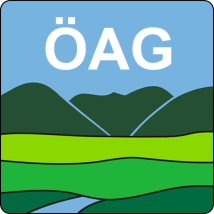 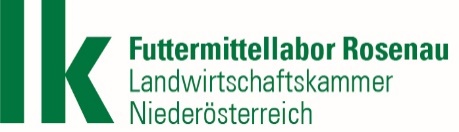 Für jede Probe einen separaten Probenbegleitschein ausfüllen! – wenn möglich mit dem ComputerZusätzliche Parameter (falls gewünscht auf der Vorderseite eintragen)Siehe Homepage www.futtermittellabor.at – Downloads - BasistarifeErklärungen und Abkürzungen	* Die nasschemische Analyse erfolgt nach genormten Methoden (VDLUFA-Methodenbuch)** Die Nah-Infrarot-Reflexions-Spektroskopie (NIRS) basiert auf der Errechnung der Parameter nach einer optischen Messung.Auskünfte und Anfragen:		DI Gerald Stögmüller	
05 0259 – 42201	
gerald.stoegmueller@lk-noe.atEinsender:	     		Tel.:      	Straße, Nr.:	     		Betriebsnummer:      	PLZ:      	Ort:      		Mail:      	Einsender:	     		Tel.:      	Straße, Nr.:	     		Betriebsnummer:      	PLZ:      	Ort:      		Mail:      	Einsender:	     		Tel.:      	Straße, Nr.:	     		Betriebsnummer:      	PLZ:      	Ort:      		Mail:      	Einsender:	     		Tel.:      	Straße, Nr.:	     		Betriebsnummer:      	PLZ:      	Ort:      		Mail:      	Einsender:	     		Tel.:      	Straße, Nr.:	     		Betriebsnummer:      	PLZ:      	Ort:      		Mail:      	Tierkategorie: 	 Wiederkäuer  	 sonstige:________________   Futterbasis - Heu aus:	 Dauergrünland 
		 Rotkleegras    Luzernekleegras    Rotklee rein    Luzerne reinTrocknungsart:		 Bodentrocknung	 BelüftungstrocknungBezeichnung: 	                                                              	Schnitt/Aufwuchs:	     _________Erntedatum: 	     	durchschnittliche Seehöhe der Feldstücke:               mTierkategorie: 	 Wiederkäuer  	 sonstige:________________   Futterbasis - Heu aus:	 Dauergrünland 
		 Rotkleegras    Luzernekleegras    Rotklee rein    Luzerne reinTrocknungsart:		 Bodentrocknung	 BelüftungstrocknungBezeichnung: 	                                                              	Schnitt/Aufwuchs:	     _________Erntedatum: 	     	durchschnittliche Seehöhe der Feldstücke:               mTierkategorie: 	 Wiederkäuer  	 sonstige:________________   Futterbasis - Heu aus:	 Dauergrünland 
		 Rotkleegras    Luzernekleegras    Rotklee rein    Luzerne reinTrocknungsart:		 Bodentrocknung	 BelüftungstrocknungBezeichnung: 	                                                              	Schnitt/Aufwuchs:	     _________Erntedatum: 	     	durchschnittliche Seehöhe der Feldstücke:               mTierkategorie: 	 Wiederkäuer  	 sonstige:________________   Futterbasis - Heu aus:	 Dauergrünland 
		 Rotkleegras    Luzernekleegras    Rotklee rein    Luzerne reinTrocknungsart:		 Bodentrocknung	 BelüftungstrocknungBezeichnung: 	                                                              	Schnitt/Aufwuchs:	     _________Erntedatum: 	     	durchschnittliche Seehöhe der Feldstücke:               mTierkategorie: 	 Wiederkäuer  	 sonstige:________________   Futterbasis - Heu aus:	 Dauergrünland 
		 Rotkleegras    Luzernekleegras    Rotklee rein    Luzerne reinTrocknungsart:		 Bodentrocknung	 BelüftungstrocknungBezeichnung: 	                                                              	Schnitt/Aufwuchs:	     _________Erntedatum: 	     	durchschnittliche Seehöhe der Feldstücke:               mTierkategorie: 	 Wiederkäuer  	 sonstige:________________   Futterbasis - Heu aus:	 Dauergrünland 
		 Rotkleegras    Luzernekleegras    Rotklee rein    Luzerne reinTrocknungsart:		 Bodentrocknung	 BelüftungstrocknungBezeichnung: 	                                                              	Schnitt/Aufwuchs:	     _________Erntedatum: 	     	durchschnittliche Seehöhe der Feldstücke:               mGewünschte Untersuchungen bitte ankreuzen!Gewünschte Untersuchungen bitte ankreuzen!Gewünschte Untersuchungen bitte ankreuzen!Gewünschte Untersuchungen bitte ankreuzen!Gewünschte Untersuchungen bitte ankreuzen!Gewünschte Untersuchungen bitte ankreuzen!Erweiterte Nährstoff-Infrarotmessung, NIRS**
Voraussetzung zur Projektteilnahme
TM, XP, XL, XF, XX, XA, Energie
 Zucker, Gerüstsubstanzen (NDF, ADF, ADL)Mein Befund soll zusätzlich an obige Mailadresse gesendet werden und online unter www.futtermittellabor.at 
abrufbar sein.Bestimmung der Lagerpilze* 
Voraussetzung zur ProjektteilnahmeFeldpilze, Lagerpilze, Mikroskopie, schriftliche BewertungIch bestelle    ____ Stück der „Futterwerttabellen für das  
Grundfutter im Alpenraum“ 
zum Preis von € 1,50 je Stück.Schwefel*Voraussetzung zur ProjektteilnahmeBefund und Verrechnung
an EinsenderMineralstoffe*
Ca, P, Mg, K, Na,   Fe, Mn, Cu, Zn   Befund an Einsender, 
Verrechnung an:   Befund an Einsender, 
Verrechnung an:Mikrobiologische Untersuchung*Bakterien, Hefen, Schimmelpilze, Mikroskopie, schriftliche Bewertung   Befund an Einsender, 
Verrechnung an:   Befund an Einsender, 
Verrechnung an:Carotin*   Befund an Einsender, 
Verrechnung an:   Befund an Einsender, 
Verrechnung an:Untersuchung zusätzlicher Parameterbitte eintragen       ....................................   Befund an Einsender, 
Verrechnung an:   Befund an Einsender, 
Verrechnung an:AnmerkungenAnmerkungenAnmerkungenProbenehmer(in)Probenehmer(in)Bestätigung des Einsenders:(ohne Unterschrift keine Probenbearbeitung)DatumUnterschriftBestätigung des Einsenders:(ohne Unterschrift keine Probenbearbeitung)DatumUnterschriftBestätigung des Einsenders:(ohne Unterschrift keine Probenbearbeitung)DatumUnterschriftBestätigung des Einsenders:(ohne Unterschrift keine Probenbearbeitung)DatumUnterschriftBestätigung des Einsenders:(ohne Unterschrift keine Probenbearbeitung)DatumUnterschriftBestätigung des Einsenders:(ohne Unterschrift keine Probenbearbeitung)DatumUnterschriftBestätigung des Einsenders:(ohne Unterschrift keine Probenbearbeitung)DatumUnterschriftBestätigung des Einsenders:(ohne Unterschrift keine Probenbearbeitung)DatumUnterschriftTMTrockenmasseProbenziehungNur sorgfältig gezogene Durchschnittsproben führen zu einem sinnvollen Ergebnis. Empfohlen wird die Herstellung einer Mischprobe aus 3 bis 8 Einzelproben, die von unterschiedlichen Schichten des Heustocks oder von mehreren Rundballen entnommen werden sollen. Die erforderliche Probenmenge beträgt ca. 0,5 kgVerpackungDas Heu soll in einen Papier- oder Plastiksack gefüllt werden. Diesen Sack mit einem Klebeband verschließen. Für den Versand ist es sinnvoll, die Futterprobe zusätzlich in eine Kartonbox zu verpacken.KennzeichnungPro Futterprobe ist ein Probenbegleitschein auszufüllenKontaktdaten gut leserlich ausfüllengenaue Bezeichnung der Probe, Schnittzahl Gewünschte Untersuchungen ankreuzen bzw. anführenSonstige für die Interpretation wichtige Hinweise wie Heutrocknung, Verdacht auf MängelVersandDer Versand erfolgt entweder per Post bzw. Paketdienst oder Selbstzustellung. Bitte ausreichend frankieren.XPRohproteinProbenziehungNur sorgfältig gezogene Durchschnittsproben führen zu einem sinnvollen Ergebnis. Empfohlen wird die Herstellung einer Mischprobe aus 3 bis 8 Einzelproben, die von unterschiedlichen Schichten des Heustocks oder von mehreren Rundballen entnommen werden sollen. Die erforderliche Probenmenge beträgt ca. 0,5 kgVerpackungDas Heu soll in einen Papier- oder Plastiksack gefüllt werden. Diesen Sack mit einem Klebeband verschließen. Für den Versand ist es sinnvoll, die Futterprobe zusätzlich in eine Kartonbox zu verpacken.KennzeichnungPro Futterprobe ist ein Probenbegleitschein auszufüllenKontaktdaten gut leserlich ausfüllengenaue Bezeichnung der Probe, Schnittzahl Gewünschte Untersuchungen ankreuzen bzw. anführenSonstige für die Interpretation wichtige Hinweise wie Heutrocknung, Verdacht auf MängelVersandDer Versand erfolgt entweder per Post bzw. Paketdienst oder Selbstzustellung. Bitte ausreichend frankieren.XLRohfettProbenziehungNur sorgfältig gezogene Durchschnittsproben führen zu einem sinnvollen Ergebnis. Empfohlen wird die Herstellung einer Mischprobe aus 3 bis 8 Einzelproben, die von unterschiedlichen Schichten des Heustocks oder von mehreren Rundballen entnommen werden sollen. Die erforderliche Probenmenge beträgt ca. 0,5 kgVerpackungDas Heu soll in einen Papier- oder Plastiksack gefüllt werden. Diesen Sack mit einem Klebeband verschließen. Für den Versand ist es sinnvoll, die Futterprobe zusätzlich in eine Kartonbox zu verpacken.KennzeichnungPro Futterprobe ist ein Probenbegleitschein auszufüllenKontaktdaten gut leserlich ausfüllengenaue Bezeichnung der Probe, Schnittzahl Gewünschte Untersuchungen ankreuzen bzw. anführenSonstige für die Interpretation wichtige Hinweise wie Heutrocknung, Verdacht auf MängelVersandDer Versand erfolgt entweder per Post bzw. Paketdienst oder Selbstzustellung. Bitte ausreichend frankieren.XFRohfaserProbenziehungNur sorgfältig gezogene Durchschnittsproben führen zu einem sinnvollen Ergebnis. Empfohlen wird die Herstellung einer Mischprobe aus 3 bis 8 Einzelproben, die von unterschiedlichen Schichten des Heustocks oder von mehreren Rundballen entnommen werden sollen. Die erforderliche Probenmenge beträgt ca. 0,5 kgVerpackungDas Heu soll in einen Papier- oder Plastiksack gefüllt werden. Diesen Sack mit einem Klebeband verschließen. Für den Versand ist es sinnvoll, die Futterprobe zusätzlich in eine Kartonbox zu verpacken.KennzeichnungPro Futterprobe ist ein Probenbegleitschein auszufüllenKontaktdaten gut leserlich ausfüllengenaue Bezeichnung der Probe, Schnittzahl Gewünschte Untersuchungen ankreuzen bzw. anführenSonstige für die Interpretation wichtige Hinweise wie Heutrocknung, Verdacht auf MängelVersandDer Versand erfolgt entweder per Post bzw. Paketdienst oder Selbstzustellung. Bitte ausreichend frankieren.XXN-freie ExtraktstoffeProbenziehungNur sorgfältig gezogene Durchschnittsproben führen zu einem sinnvollen Ergebnis. Empfohlen wird die Herstellung einer Mischprobe aus 3 bis 8 Einzelproben, die von unterschiedlichen Schichten des Heustocks oder von mehreren Rundballen entnommen werden sollen. Die erforderliche Probenmenge beträgt ca. 0,5 kgVerpackungDas Heu soll in einen Papier- oder Plastiksack gefüllt werden. Diesen Sack mit einem Klebeband verschließen. Für den Versand ist es sinnvoll, die Futterprobe zusätzlich in eine Kartonbox zu verpacken.KennzeichnungPro Futterprobe ist ein Probenbegleitschein auszufüllenKontaktdaten gut leserlich ausfüllengenaue Bezeichnung der Probe, Schnittzahl Gewünschte Untersuchungen ankreuzen bzw. anführenSonstige für die Interpretation wichtige Hinweise wie Heutrocknung, Verdacht auf MängelVersandDer Versand erfolgt entweder per Post bzw. Paketdienst oder Selbstzustellung. Bitte ausreichend frankieren.XARohascheProbenziehungNur sorgfältig gezogene Durchschnittsproben führen zu einem sinnvollen Ergebnis. Empfohlen wird die Herstellung einer Mischprobe aus 3 bis 8 Einzelproben, die von unterschiedlichen Schichten des Heustocks oder von mehreren Rundballen entnommen werden sollen. Die erforderliche Probenmenge beträgt ca. 0,5 kgVerpackungDas Heu soll in einen Papier- oder Plastiksack gefüllt werden. Diesen Sack mit einem Klebeband verschließen. Für den Versand ist es sinnvoll, die Futterprobe zusätzlich in eine Kartonbox zu verpacken.KennzeichnungPro Futterprobe ist ein Probenbegleitschein auszufüllenKontaktdaten gut leserlich ausfüllengenaue Bezeichnung der Probe, Schnittzahl Gewünschte Untersuchungen ankreuzen bzw. anführenSonstige für die Interpretation wichtige Hinweise wie Heutrocknung, Verdacht auf MängelVersandDer Versand erfolgt entweder per Post bzw. Paketdienst oder Selbstzustellung. Bitte ausreichend frankieren.dOMVerdaulichkeit der organischen MasseProbenziehungNur sorgfältig gezogene Durchschnittsproben führen zu einem sinnvollen Ergebnis. Empfohlen wird die Herstellung einer Mischprobe aus 3 bis 8 Einzelproben, die von unterschiedlichen Schichten des Heustocks oder von mehreren Rundballen entnommen werden sollen. Die erforderliche Probenmenge beträgt ca. 0,5 kgVerpackungDas Heu soll in einen Papier- oder Plastiksack gefüllt werden. Diesen Sack mit einem Klebeband verschließen. Für den Versand ist es sinnvoll, die Futterprobe zusätzlich in eine Kartonbox zu verpacken.KennzeichnungPro Futterprobe ist ein Probenbegleitschein auszufüllenKontaktdaten gut leserlich ausfüllengenaue Bezeichnung der Probe, Schnittzahl Gewünschte Untersuchungen ankreuzen bzw. anführenSonstige für die Interpretation wichtige Hinweise wie Heutrocknung, Verdacht auf MängelVersandDer Versand erfolgt entweder per Post bzw. Paketdienst oder Selbstzustellung. Bitte ausreichend frankieren.MEUmsetzbare EnergieProbenziehungNur sorgfältig gezogene Durchschnittsproben führen zu einem sinnvollen Ergebnis. Empfohlen wird die Herstellung einer Mischprobe aus 3 bis 8 Einzelproben, die von unterschiedlichen Schichten des Heustocks oder von mehreren Rundballen entnommen werden sollen. Die erforderliche Probenmenge beträgt ca. 0,5 kgVerpackungDas Heu soll in einen Papier- oder Plastiksack gefüllt werden. Diesen Sack mit einem Klebeband verschließen. Für den Versand ist es sinnvoll, die Futterprobe zusätzlich in eine Kartonbox zu verpacken.KennzeichnungPro Futterprobe ist ein Probenbegleitschein auszufüllenKontaktdaten gut leserlich ausfüllengenaue Bezeichnung der Probe, Schnittzahl Gewünschte Untersuchungen ankreuzen bzw. anführenSonstige für die Interpretation wichtige Hinweise wie Heutrocknung, Verdacht auf MängelVersandDer Versand erfolgt entweder per Post bzw. Paketdienst oder Selbstzustellung. Bitte ausreichend frankieren.NELNettoenergie für LaktationProbenziehungNur sorgfältig gezogene Durchschnittsproben führen zu einem sinnvollen Ergebnis. Empfohlen wird die Herstellung einer Mischprobe aus 3 bis 8 Einzelproben, die von unterschiedlichen Schichten des Heustocks oder von mehreren Rundballen entnommen werden sollen. Die erforderliche Probenmenge beträgt ca. 0,5 kgVerpackungDas Heu soll in einen Papier- oder Plastiksack gefüllt werden. Diesen Sack mit einem Klebeband verschließen. Für den Versand ist es sinnvoll, die Futterprobe zusätzlich in eine Kartonbox zu verpacken.KennzeichnungPro Futterprobe ist ein Probenbegleitschein auszufüllenKontaktdaten gut leserlich ausfüllengenaue Bezeichnung der Probe, Schnittzahl Gewünschte Untersuchungen ankreuzen bzw. anführenSonstige für die Interpretation wichtige Hinweise wie Heutrocknung, Verdacht auf MängelVersandDer Versand erfolgt entweder per Post bzw. Paketdienst oder Selbstzustellung. Bitte ausreichend frankieren.DEVerdauliche Energie (Pferd)ProbenziehungNur sorgfältig gezogene Durchschnittsproben führen zu einem sinnvollen Ergebnis. Empfohlen wird die Herstellung einer Mischprobe aus 3 bis 8 Einzelproben, die von unterschiedlichen Schichten des Heustocks oder von mehreren Rundballen entnommen werden sollen. Die erforderliche Probenmenge beträgt ca. 0,5 kgVerpackungDas Heu soll in einen Papier- oder Plastiksack gefüllt werden. Diesen Sack mit einem Klebeband verschließen. Für den Versand ist es sinnvoll, die Futterprobe zusätzlich in eine Kartonbox zu verpacken.KennzeichnungPro Futterprobe ist ein Probenbegleitschein auszufüllenKontaktdaten gut leserlich ausfüllengenaue Bezeichnung der Probe, Schnittzahl Gewünschte Untersuchungen ankreuzen bzw. anführenSonstige für die Interpretation wichtige Hinweise wie Heutrocknung, Verdacht auf MängelVersandDer Versand erfolgt entweder per Post bzw. Paketdienst oder Selbstzustellung. Bitte ausreichend frankieren.nXPNutzbares Rohprotein am Dünndarm (Wiederkäuer)ProbenziehungNur sorgfältig gezogene Durchschnittsproben führen zu einem sinnvollen Ergebnis. Empfohlen wird die Herstellung einer Mischprobe aus 3 bis 8 Einzelproben, die von unterschiedlichen Schichten des Heustocks oder von mehreren Rundballen entnommen werden sollen. Die erforderliche Probenmenge beträgt ca. 0,5 kgVerpackungDas Heu soll in einen Papier- oder Plastiksack gefüllt werden. Diesen Sack mit einem Klebeband verschließen. Für den Versand ist es sinnvoll, die Futterprobe zusätzlich in eine Kartonbox zu verpacken.KennzeichnungPro Futterprobe ist ein Probenbegleitschein auszufüllenKontaktdaten gut leserlich ausfüllengenaue Bezeichnung der Probe, Schnittzahl Gewünschte Untersuchungen ankreuzen bzw. anführenSonstige für die Interpretation wichtige Hinweise wie Heutrocknung, Verdacht auf MängelVersandDer Versand erfolgt entweder per Post bzw. Paketdienst oder Selbstzustellung. Bitte ausreichend frankieren.UDPAnteil unabgebautes Dünndarmprotein (Wiederkäuer)ProbenziehungNur sorgfältig gezogene Durchschnittsproben führen zu einem sinnvollen Ergebnis. Empfohlen wird die Herstellung einer Mischprobe aus 3 bis 8 Einzelproben, die von unterschiedlichen Schichten des Heustocks oder von mehreren Rundballen entnommen werden sollen. Die erforderliche Probenmenge beträgt ca. 0,5 kgVerpackungDas Heu soll in einen Papier- oder Plastiksack gefüllt werden. Diesen Sack mit einem Klebeband verschließen. Für den Versand ist es sinnvoll, die Futterprobe zusätzlich in eine Kartonbox zu verpacken.KennzeichnungPro Futterprobe ist ein Probenbegleitschein auszufüllenKontaktdaten gut leserlich ausfüllengenaue Bezeichnung der Probe, Schnittzahl Gewünschte Untersuchungen ankreuzen bzw. anführenSonstige für die Interpretation wichtige Hinweise wie Heutrocknung, Verdacht auf MängelVersandDer Versand erfolgt entweder per Post bzw. Paketdienst oder Selbstzustellung. Bitte ausreichend frankieren.RNBStickstoffbilanz im PansenProbenziehungNur sorgfältig gezogene Durchschnittsproben führen zu einem sinnvollen Ergebnis. Empfohlen wird die Herstellung einer Mischprobe aus 3 bis 8 Einzelproben, die von unterschiedlichen Schichten des Heustocks oder von mehreren Rundballen entnommen werden sollen. Die erforderliche Probenmenge beträgt ca. 0,5 kgVerpackungDas Heu soll in einen Papier- oder Plastiksack gefüllt werden. Diesen Sack mit einem Klebeband verschließen. Für den Versand ist es sinnvoll, die Futterprobe zusätzlich in eine Kartonbox zu verpacken.KennzeichnungPro Futterprobe ist ein Probenbegleitschein auszufüllenKontaktdaten gut leserlich ausfüllengenaue Bezeichnung der Probe, Schnittzahl Gewünschte Untersuchungen ankreuzen bzw. anführenSonstige für die Interpretation wichtige Hinweise wie Heutrocknung, Verdacht auf MängelVersandDer Versand erfolgt entweder per Post bzw. Paketdienst oder Selbstzustellung. Bitte ausreichend frankieren.NDFGehalt von allen StrukturkohlenhydratenProbenziehungNur sorgfältig gezogene Durchschnittsproben führen zu einem sinnvollen Ergebnis. Empfohlen wird die Herstellung einer Mischprobe aus 3 bis 8 Einzelproben, die von unterschiedlichen Schichten des Heustocks oder von mehreren Rundballen entnommen werden sollen. Die erforderliche Probenmenge beträgt ca. 0,5 kgVerpackungDas Heu soll in einen Papier- oder Plastiksack gefüllt werden. Diesen Sack mit einem Klebeband verschließen. Für den Versand ist es sinnvoll, die Futterprobe zusätzlich in eine Kartonbox zu verpacken.KennzeichnungPro Futterprobe ist ein Probenbegleitschein auszufüllenKontaktdaten gut leserlich ausfüllengenaue Bezeichnung der Probe, Schnittzahl Gewünschte Untersuchungen ankreuzen bzw. anführenSonstige für die Interpretation wichtige Hinweise wie Heutrocknung, Verdacht auf MängelVersandDer Versand erfolgt entweder per Post bzw. Paketdienst oder Selbstzustellung. Bitte ausreichend frankieren.ADFGehalt von Zellulose und LigninProbenziehungNur sorgfältig gezogene Durchschnittsproben führen zu einem sinnvollen Ergebnis. Empfohlen wird die Herstellung einer Mischprobe aus 3 bis 8 Einzelproben, die von unterschiedlichen Schichten des Heustocks oder von mehreren Rundballen entnommen werden sollen. Die erforderliche Probenmenge beträgt ca. 0,5 kgVerpackungDas Heu soll in einen Papier- oder Plastiksack gefüllt werden. Diesen Sack mit einem Klebeband verschließen. Für den Versand ist es sinnvoll, die Futterprobe zusätzlich in eine Kartonbox zu verpacken.KennzeichnungPro Futterprobe ist ein Probenbegleitschein auszufüllenKontaktdaten gut leserlich ausfüllengenaue Bezeichnung der Probe, Schnittzahl Gewünschte Untersuchungen ankreuzen bzw. anführenSonstige für die Interpretation wichtige Hinweise wie Heutrocknung, Verdacht auf MängelVersandDer Versand erfolgt entweder per Post bzw. Paketdienst oder Selbstzustellung. Bitte ausreichend frankieren.ADLLigninProbenziehungNur sorgfältig gezogene Durchschnittsproben führen zu einem sinnvollen Ergebnis. Empfohlen wird die Herstellung einer Mischprobe aus 3 bis 8 Einzelproben, die von unterschiedlichen Schichten des Heustocks oder von mehreren Rundballen entnommen werden sollen. Die erforderliche Probenmenge beträgt ca. 0,5 kgVerpackungDas Heu soll in einen Papier- oder Plastiksack gefüllt werden. Diesen Sack mit einem Klebeband verschließen. Für den Versand ist es sinnvoll, die Futterprobe zusätzlich in eine Kartonbox zu verpacken.KennzeichnungPro Futterprobe ist ein Probenbegleitschein auszufüllenKontaktdaten gut leserlich ausfüllengenaue Bezeichnung der Probe, Schnittzahl Gewünschte Untersuchungen ankreuzen bzw. anführenSonstige für die Interpretation wichtige Hinweise wie Heutrocknung, Verdacht auf MängelVersandDer Versand erfolgt entweder per Post bzw. Paketdienst oder Selbstzustellung. Bitte ausreichend frankieren.CaKalziumProbenziehungNur sorgfältig gezogene Durchschnittsproben führen zu einem sinnvollen Ergebnis. Empfohlen wird die Herstellung einer Mischprobe aus 3 bis 8 Einzelproben, die von unterschiedlichen Schichten des Heustocks oder von mehreren Rundballen entnommen werden sollen. Die erforderliche Probenmenge beträgt ca. 0,5 kgVerpackungDas Heu soll in einen Papier- oder Plastiksack gefüllt werden. Diesen Sack mit einem Klebeband verschließen. Für den Versand ist es sinnvoll, die Futterprobe zusätzlich in eine Kartonbox zu verpacken.KennzeichnungPro Futterprobe ist ein Probenbegleitschein auszufüllenKontaktdaten gut leserlich ausfüllengenaue Bezeichnung der Probe, Schnittzahl Gewünschte Untersuchungen ankreuzen bzw. anführenSonstige für die Interpretation wichtige Hinweise wie Heutrocknung, Verdacht auf MängelVersandDer Versand erfolgt entweder per Post bzw. Paketdienst oder Selbstzustellung. Bitte ausreichend frankieren.PPhosphorProbenziehungNur sorgfältig gezogene Durchschnittsproben führen zu einem sinnvollen Ergebnis. Empfohlen wird die Herstellung einer Mischprobe aus 3 bis 8 Einzelproben, die von unterschiedlichen Schichten des Heustocks oder von mehreren Rundballen entnommen werden sollen. Die erforderliche Probenmenge beträgt ca. 0,5 kgVerpackungDas Heu soll in einen Papier- oder Plastiksack gefüllt werden. Diesen Sack mit einem Klebeband verschließen. Für den Versand ist es sinnvoll, die Futterprobe zusätzlich in eine Kartonbox zu verpacken.KennzeichnungPro Futterprobe ist ein Probenbegleitschein auszufüllenKontaktdaten gut leserlich ausfüllengenaue Bezeichnung der Probe, Schnittzahl Gewünschte Untersuchungen ankreuzen bzw. anführenSonstige für die Interpretation wichtige Hinweise wie Heutrocknung, Verdacht auf MängelVersandDer Versand erfolgt entweder per Post bzw. Paketdienst oder Selbstzustellung. Bitte ausreichend frankieren.MgMagnesiumProbenziehungNur sorgfältig gezogene Durchschnittsproben führen zu einem sinnvollen Ergebnis. Empfohlen wird die Herstellung einer Mischprobe aus 3 bis 8 Einzelproben, die von unterschiedlichen Schichten des Heustocks oder von mehreren Rundballen entnommen werden sollen. Die erforderliche Probenmenge beträgt ca. 0,5 kgVerpackungDas Heu soll in einen Papier- oder Plastiksack gefüllt werden. Diesen Sack mit einem Klebeband verschließen. Für den Versand ist es sinnvoll, die Futterprobe zusätzlich in eine Kartonbox zu verpacken.KennzeichnungPro Futterprobe ist ein Probenbegleitschein auszufüllenKontaktdaten gut leserlich ausfüllengenaue Bezeichnung der Probe, Schnittzahl Gewünschte Untersuchungen ankreuzen bzw. anführenSonstige für die Interpretation wichtige Hinweise wie Heutrocknung, Verdacht auf MängelVersandDer Versand erfolgt entweder per Post bzw. Paketdienst oder Selbstzustellung. Bitte ausreichend frankieren.KKaliumProbenziehungNur sorgfältig gezogene Durchschnittsproben führen zu einem sinnvollen Ergebnis. Empfohlen wird die Herstellung einer Mischprobe aus 3 bis 8 Einzelproben, die von unterschiedlichen Schichten des Heustocks oder von mehreren Rundballen entnommen werden sollen. Die erforderliche Probenmenge beträgt ca. 0,5 kgVerpackungDas Heu soll in einen Papier- oder Plastiksack gefüllt werden. Diesen Sack mit einem Klebeband verschließen. Für den Versand ist es sinnvoll, die Futterprobe zusätzlich in eine Kartonbox zu verpacken.KennzeichnungPro Futterprobe ist ein Probenbegleitschein auszufüllenKontaktdaten gut leserlich ausfüllengenaue Bezeichnung der Probe, Schnittzahl Gewünschte Untersuchungen ankreuzen bzw. anführenSonstige für die Interpretation wichtige Hinweise wie Heutrocknung, Verdacht auf MängelVersandDer Versand erfolgt entweder per Post bzw. Paketdienst oder Selbstzustellung. Bitte ausreichend frankieren.NaNatriumProbenziehungNur sorgfältig gezogene Durchschnittsproben führen zu einem sinnvollen Ergebnis. Empfohlen wird die Herstellung einer Mischprobe aus 3 bis 8 Einzelproben, die von unterschiedlichen Schichten des Heustocks oder von mehreren Rundballen entnommen werden sollen. Die erforderliche Probenmenge beträgt ca. 0,5 kgVerpackungDas Heu soll in einen Papier- oder Plastiksack gefüllt werden. Diesen Sack mit einem Klebeband verschließen. Für den Versand ist es sinnvoll, die Futterprobe zusätzlich in eine Kartonbox zu verpacken.KennzeichnungPro Futterprobe ist ein Probenbegleitschein auszufüllenKontaktdaten gut leserlich ausfüllengenaue Bezeichnung der Probe, Schnittzahl Gewünschte Untersuchungen ankreuzen bzw. anführenSonstige für die Interpretation wichtige Hinweise wie Heutrocknung, Verdacht auf MängelVersandDer Versand erfolgt entweder per Post bzw. Paketdienst oder Selbstzustellung. Bitte ausreichend frankieren.FeEisenProbenziehungNur sorgfältig gezogene Durchschnittsproben führen zu einem sinnvollen Ergebnis. Empfohlen wird die Herstellung einer Mischprobe aus 3 bis 8 Einzelproben, die von unterschiedlichen Schichten des Heustocks oder von mehreren Rundballen entnommen werden sollen. Die erforderliche Probenmenge beträgt ca. 0,5 kgVerpackungDas Heu soll in einen Papier- oder Plastiksack gefüllt werden. Diesen Sack mit einem Klebeband verschließen. Für den Versand ist es sinnvoll, die Futterprobe zusätzlich in eine Kartonbox zu verpacken.KennzeichnungPro Futterprobe ist ein Probenbegleitschein auszufüllenKontaktdaten gut leserlich ausfüllengenaue Bezeichnung der Probe, Schnittzahl Gewünschte Untersuchungen ankreuzen bzw. anführenSonstige für die Interpretation wichtige Hinweise wie Heutrocknung, Verdacht auf MängelVersandDer Versand erfolgt entweder per Post bzw. Paketdienst oder Selbstzustellung. Bitte ausreichend frankieren.MnManganProbenziehungNur sorgfältig gezogene Durchschnittsproben führen zu einem sinnvollen Ergebnis. Empfohlen wird die Herstellung einer Mischprobe aus 3 bis 8 Einzelproben, die von unterschiedlichen Schichten des Heustocks oder von mehreren Rundballen entnommen werden sollen. Die erforderliche Probenmenge beträgt ca. 0,5 kgVerpackungDas Heu soll in einen Papier- oder Plastiksack gefüllt werden. Diesen Sack mit einem Klebeband verschließen. Für den Versand ist es sinnvoll, die Futterprobe zusätzlich in eine Kartonbox zu verpacken.KennzeichnungPro Futterprobe ist ein Probenbegleitschein auszufüllenKontaktdaten gut leserlich ausfüllengenaue Bezeichnung der Probe, Schnittzahl Gewünschte Untersuchungen ankreuzen bzw. anführenSonstige für die Interpretation wichtige Hinweise wie Heutrocknung, Verdacht auf MängelVersandDer Versand erfolgt entweder per Post bzw. Paketdienst oder Selbstzustellung. Bitte ausreichend frankieren.CuKupferZnZinkNIRSNah-Infrarot-Reflexions-Spektroskopie